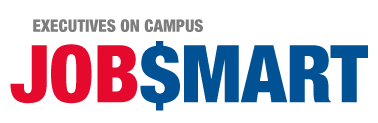 Tuesday, March 18, 2014 ● 1:00pm-2:00pm ● NVC 14-245Diane Baranello, Principal, Coaching for Distinction, asks ... "Are you in command of your personal brand?"  Diane works with seasoned executives, emerging leaders and career-changers who want to develop career distinction, build a personal brand, refine their professional image, and communicate with confidence.  She uses a collaborative approach and a wide range of coaching techniques to help clients discover what it is that makes them memorable ... and how to communicate their personal brand with assurance.  She believes that building a compelling narrative and branding your talents with a fresh approach can lead to new opportunities.  As former global Training Director for The Citigroup Private Bank, Diane trained business professionals and facilitated learning events across the U.S., in Asia, Japan, Latin America, Canada and the Bahamas.  Email: dianebar2002@yahoo.com | Tel: 718.680.7046  | Web: http://www.linkedin.com/in/dianebaranelloCo-Sponsored by: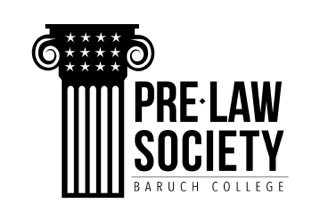 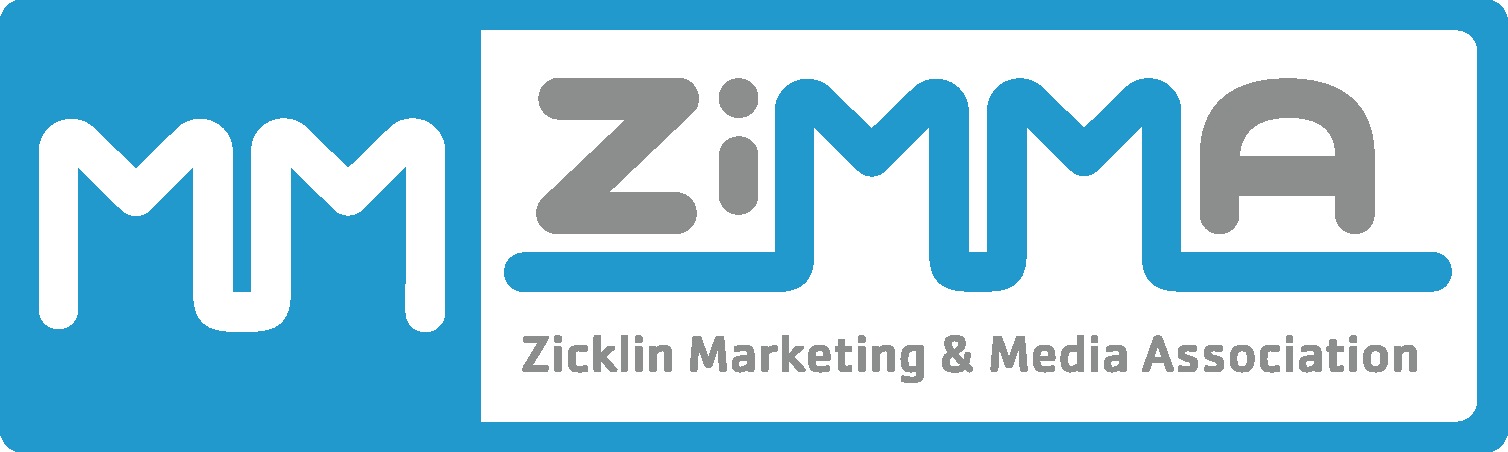 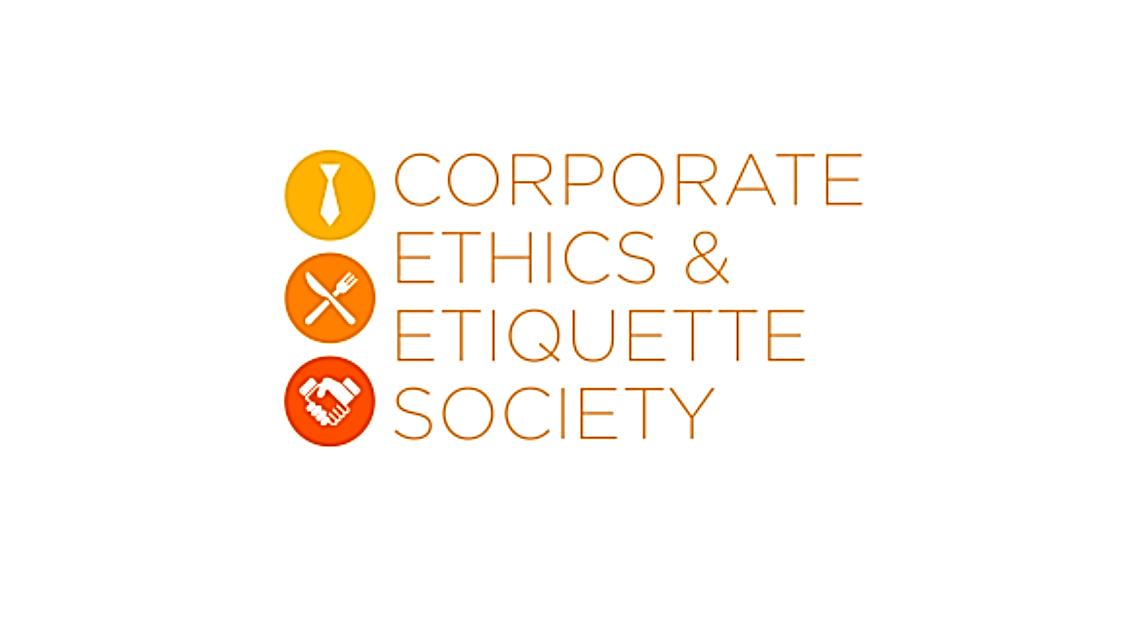 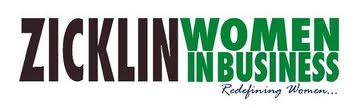 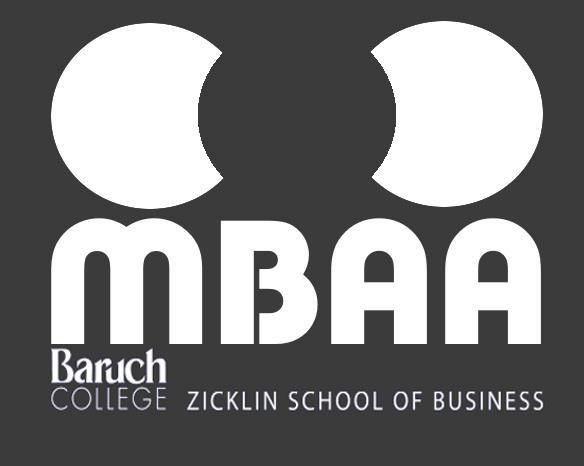 